MATEMATIKAPozdravljeni učenci. Nadaljujemo s štirikotniki.ČETRTEK28. 5. 2020 – KOORDINATNA MREŽA »Zapis v zvezek«: KOORDINATNA MREŽA Na začetku vam pošiljam šifrirano sporočilo. V tabelico pod UREJENE PARE vpišite črke, ki jih najdete v KOORDINATNI MREŽI. Točke (črke) so določene z dvema koordinatama, ki tvorita urejen par. Pa da vidim, kakšni detektivi ste.Sporočite geslo.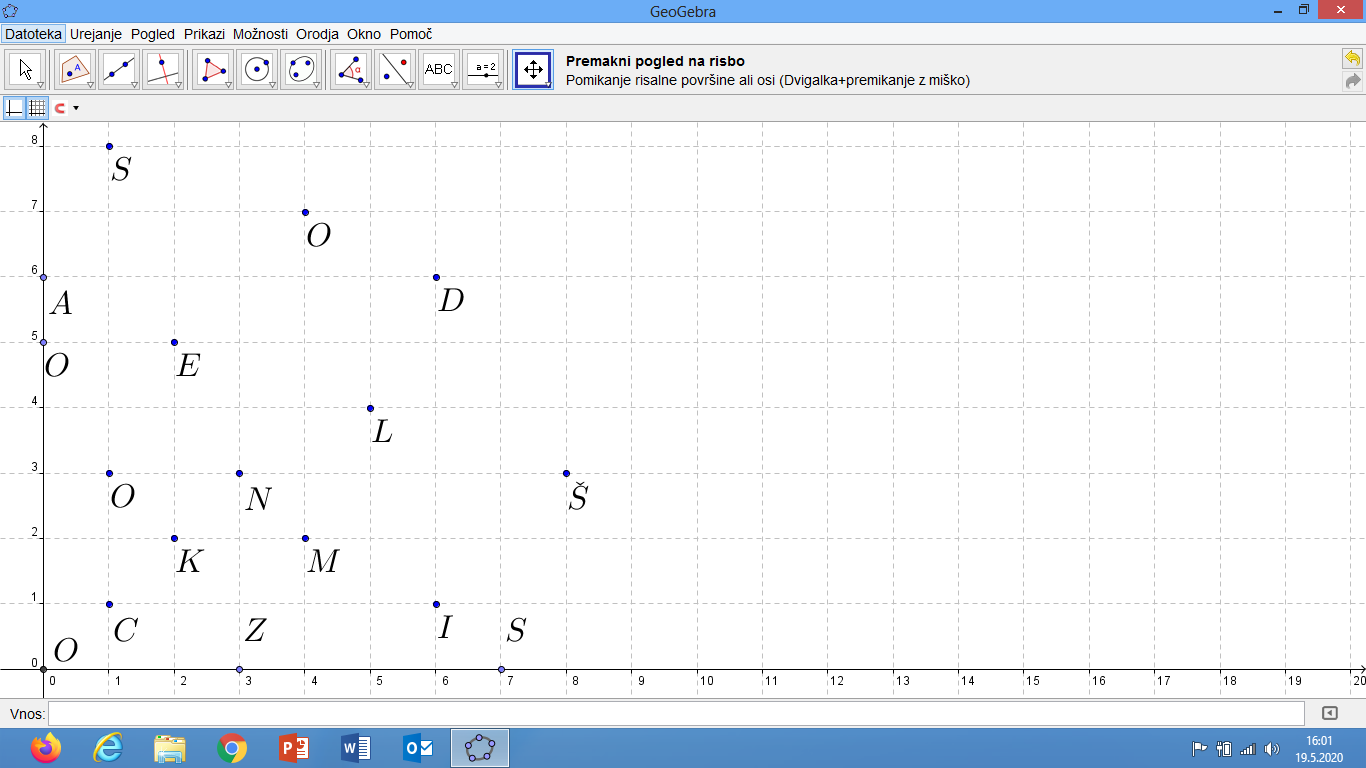 Poznate igro potapljanje ladjic? Kaj pa šah?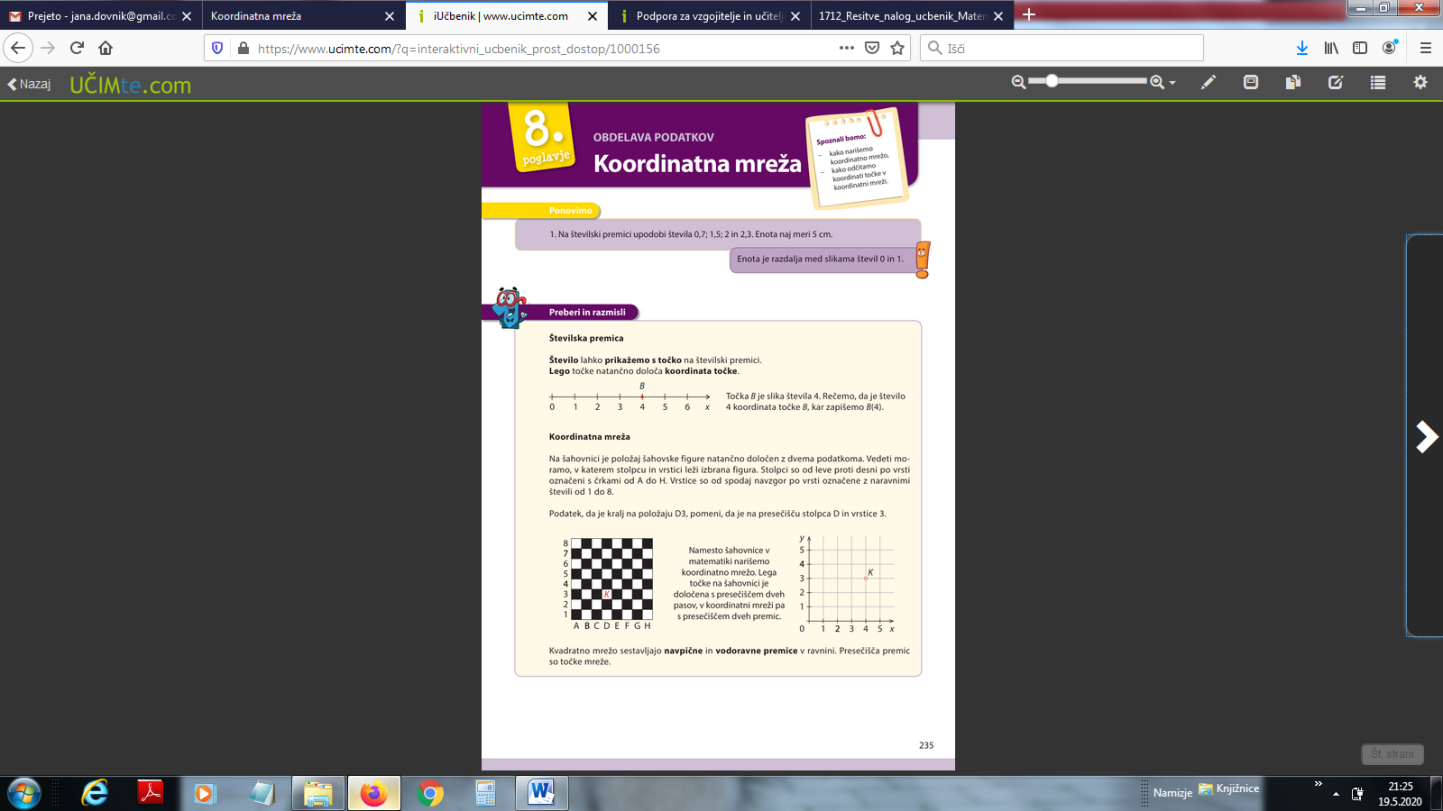 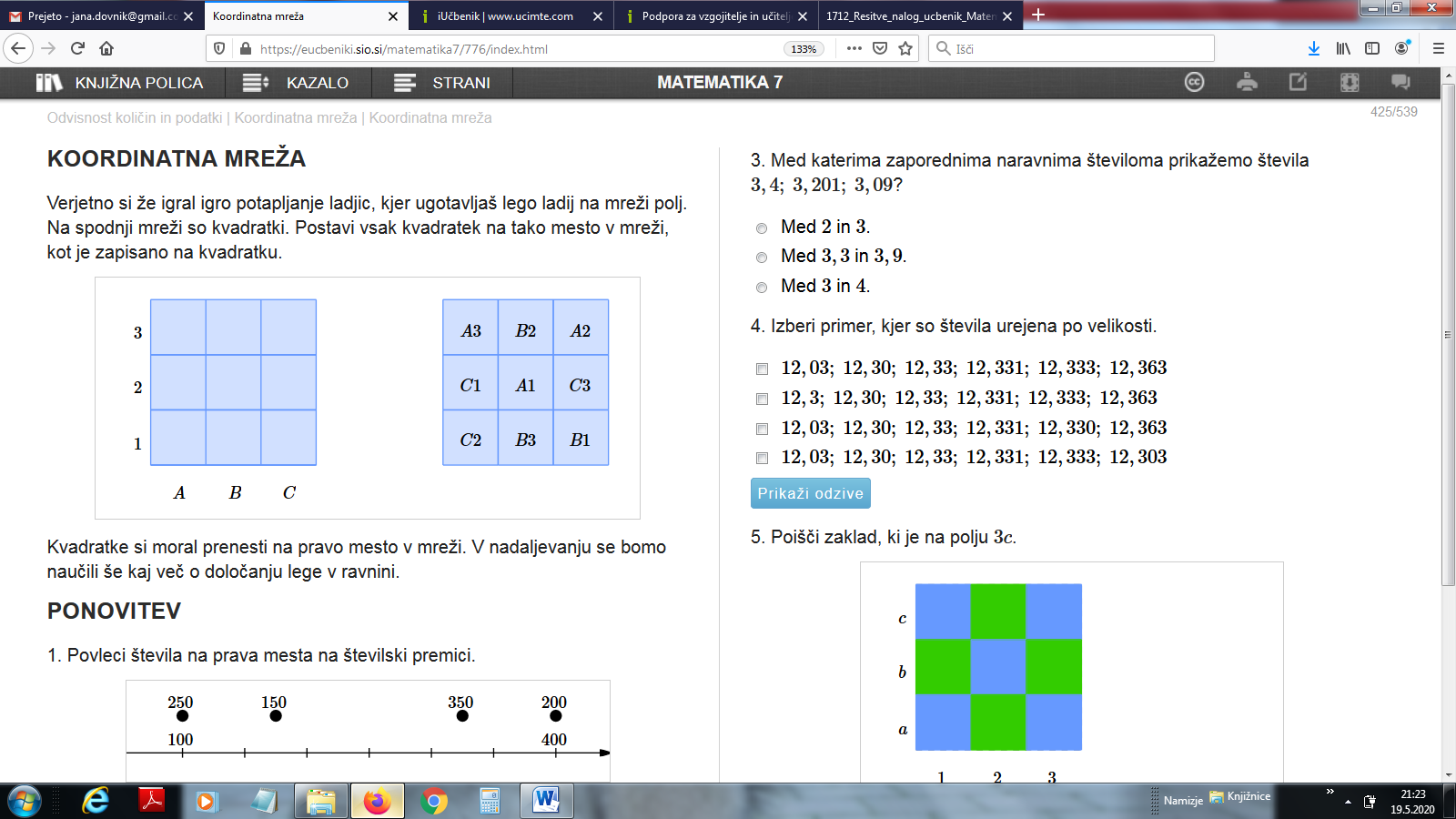 Zapišite in prerišite v zvezek: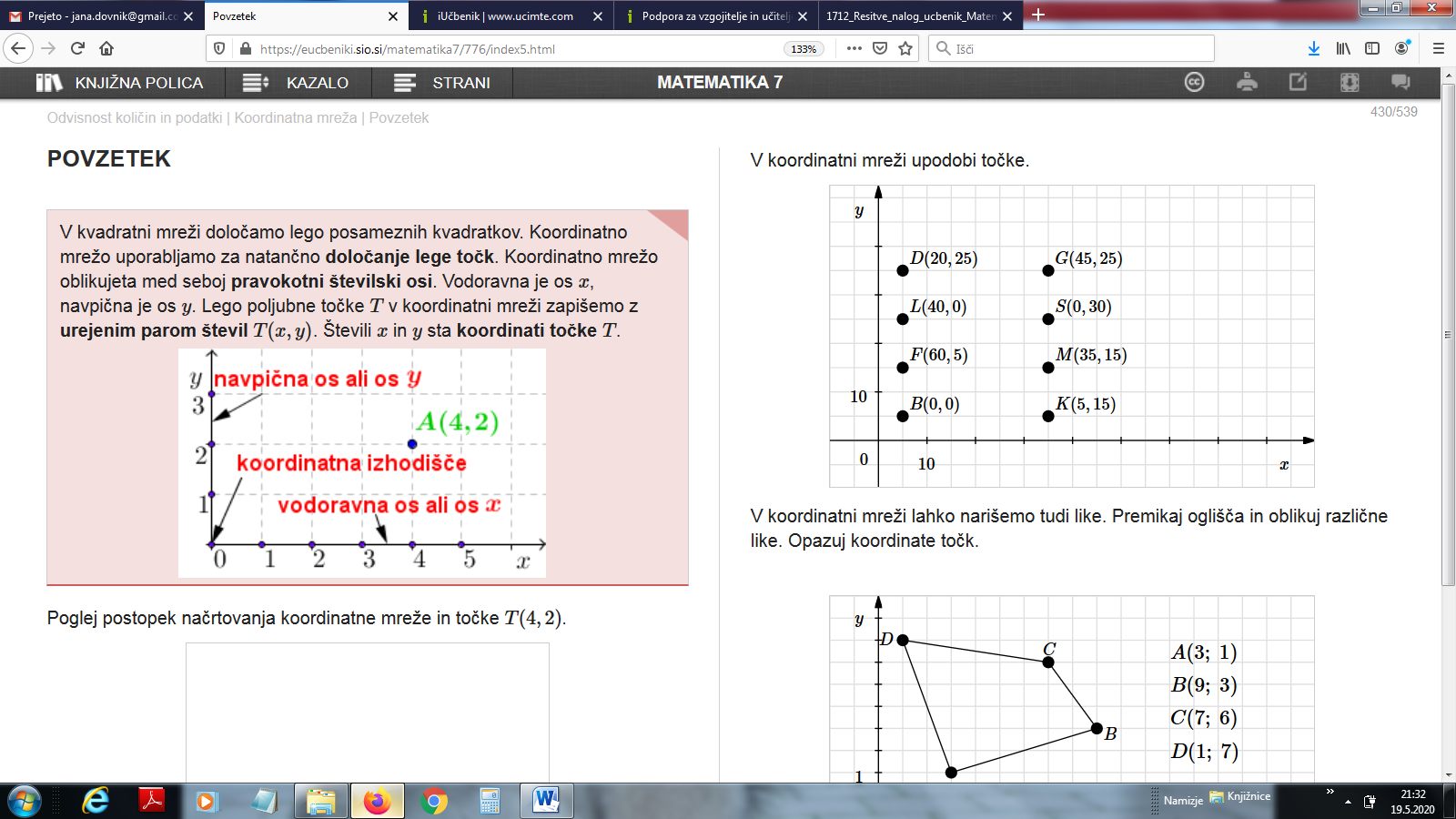 Pozor!Točki A(3, 5) in B(5,3) ne ležita na istem mestu.Kako narišemo točko T(4,2) v koordinatni mreži?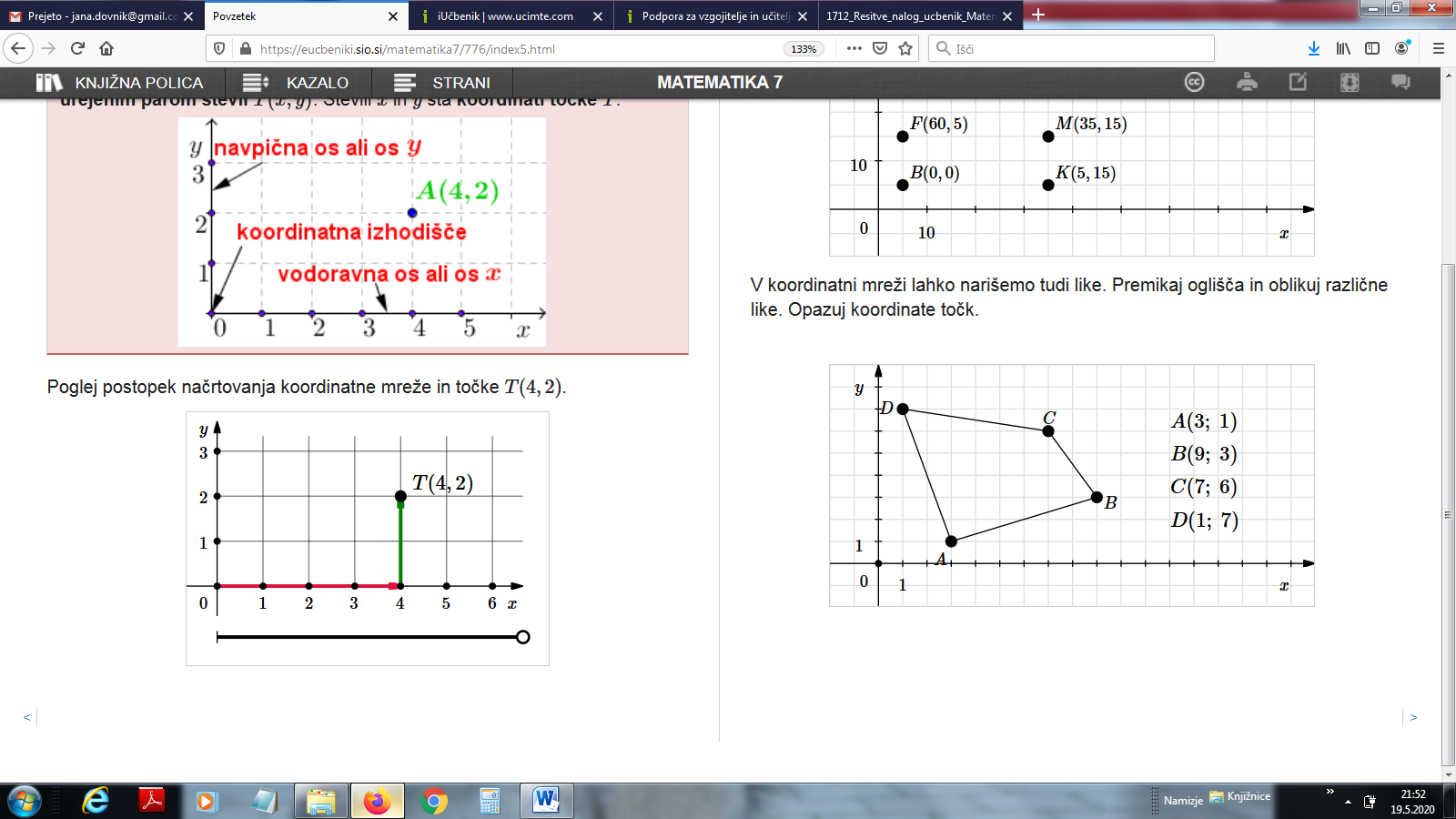 Prva koordinata x pove pomik po vodoravni osi za 4, druga koordinata y pa pomik po navpični osi za 2.Rešite nalogo 1 v učbeniku na strani 237.  Preverite rešitve.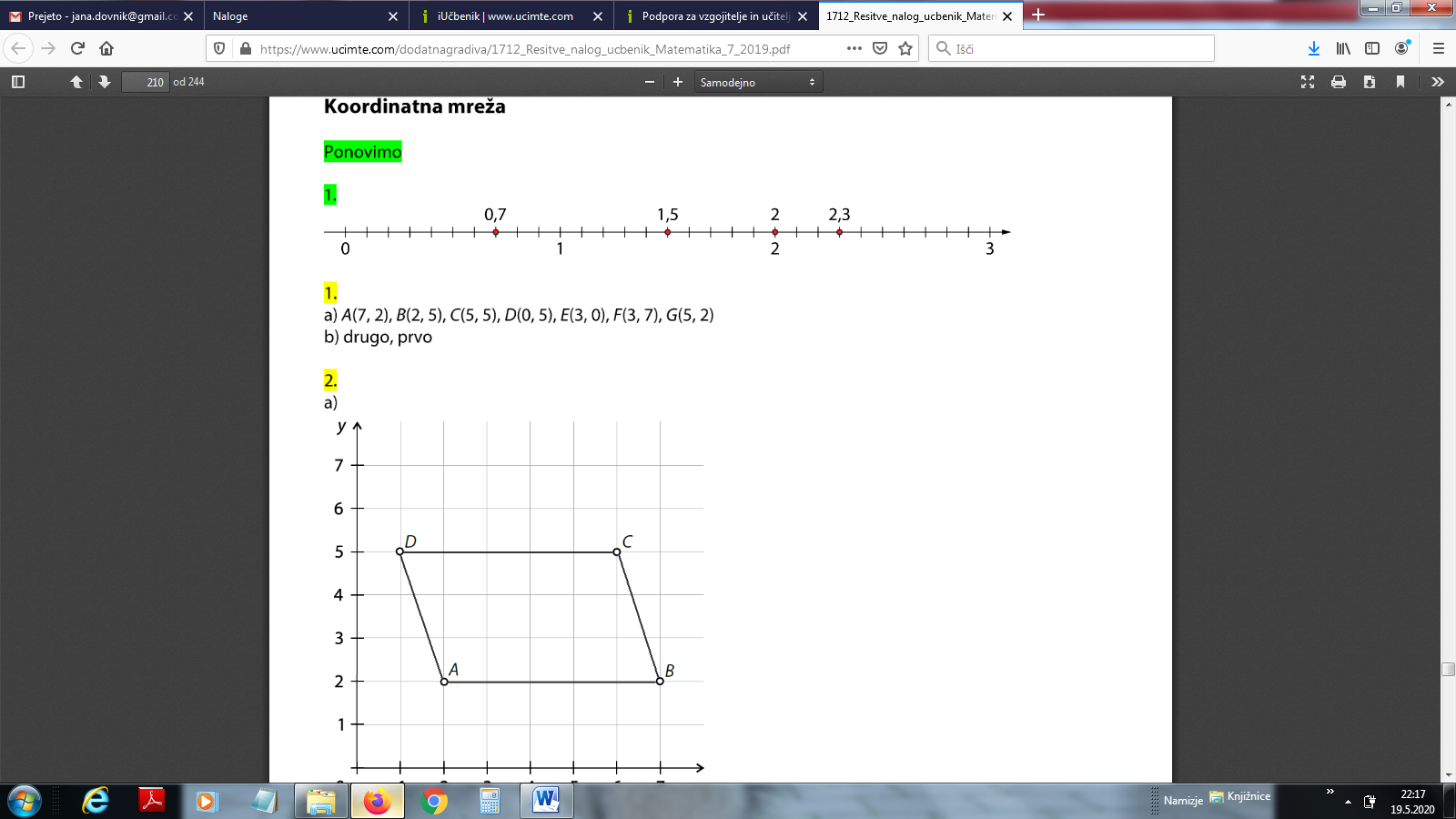 Ostanite zdravi.jana.dovnik@gmail.com(1,8)(2,5)(6,6)(4,2)(0,0)(8,3)(0,5)(5,4)(1,1)(6,1)(7,0)(1,3)(3,0)(0,6)(2,2)(4,7)(3,3).